Department of Human Services and Counseling   		Teaching Literacy Grade 5 - 12 and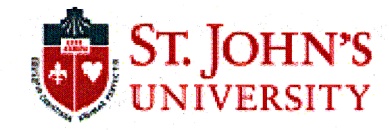 		Teaching Students with Disabilities – Adolescent         LTCD   	Number of Credits in Program:  48Name: _______________________________________	Email:  ________________________________________	X Number: _____________________________________	Address: _______________________________________		Advisor:  _______________________________________ 		    ________________________________________	Date of Matriculation: ____________________________	Phone:  _________________________________________						Program Prerequisites: This Master’s degree can only be taken by students with initial NYS certification        Department of Human Services and Counseling          page 2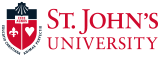 Teaching Literacy Grades 5 - 12 andTeaching Students with Disabilities – Adolescent	* Courses require Field Work** If you wish to receive certification from the Orton Academy, you must take both EDU 3241 and EDU 3242 plus 100 hours of applied instruction which incorporates the strategies of the Orton Academy. 	All students must take the CST in Literacy & Special Education for certification, have test scores sent to St. John’s and submit a copy of the test results to your advisor to be placed in your docket.STUDENTS MUST HAVE A GPA of 3.0 TO SUCCESSFULLY COMPLETE THE MASTERS DEGREE  Student’s Signature______________________________________ Date________________________  Advisor’s Signature_____________________________________   Date________________________		LITERACY METHODOLOGY CORE: (21 credits)	PrerequisitesLITERACY METHODOLOGY CORE: (21 credits)	PrerequisitesLITERACY METHODOLOGY CORE: (21 credits)	PrerequisitesLITERACY METHODOLOGY CORE: (21 credits)	PrerequisitesEDU 3200: 	Language Acquisition and Literacy Development for General Education and 	English Language Learners, (ELLs)  K-12*EDU 3215: 	Research & Practice of Teaching Writing/English Language Arts  in General &                        Inclusive Education, 5-12 ($25.00 fee)EDU 3220:  	Approaches, Materials, and Performance Evaluation in Literacy Development,                        K-12*EDU 3230 : 	Diagnosis and Case Study Analysis of Literacy Performance*EDU 3220EDU 3240:  	Case Study and Instructional Strategies for Diverse Learners*EDU 3230EDU 3265:	Teaching Literacy through Literature, Grades 5-12, in General and Inclusive                        Settings EDU 3270: 	Theories of and Strategies for Teaching Literacy & English Language Arts in the Content Areas*SPECIAL EDUCATION CORE (21 credits) 	PrerequisitesSPECIAL EDUCATION CORE (21 credits) 	PrerequisitesSPECIAL EDUCATION CORE (21 credits) 	PrerequisitesSPECIAL EDUCATION CORE (21 credits) 	PrerequisitesEDU 9704:     Research in Collaborative Partnerships and Strategic Instruction for General,                         Special, and Inclusive Education: Adolescent*EDU 9706:	Curriculum Adaptation and Modification Planning for Exceptional Students: 	Adolescent*EDU 9711:   	Education & Accommodating Needs of Individuals with Exceptionalities, K-12*EDU 9719:  	Principles of Applied Behavioral Analysis and Positive Behavioral Supports                         K-12*EDU 9726: 	Curriculum & Instructional design for teaching Literacy to Individuals with                        Exceptionalities: Math, Science, and Social Studies - Adolescent*EDU 9742:   	Formal & Informal Educational Assessment of Individuals with Exceptionalities                        – Adolescent (Prerequisite: EDU 9711)*EDU 9711EDU 9744:     Curriculum and Instructional design for teaching Literacy to Individuals with                        Exceptionalities - Adolescent                                                                                   Continue to page 2 for CAPSTONE COURSESCAPSTONE COURSES: Program Completion (6 credits)PrerequisitesSemester/ SequenceDate Completed/Grade**EDU 3255:	Practicum and Seminar in Literacy Instruction 5-12 * 	50 hrs of remediation NOT including testing             Comprehensive Exam should be taken this semester        Date: ________________EDU 3230EDU 3240EDU 9705:	Practicum in Special Education – Adolescent*	150 hours Elementary Special Education School	Comprehensive Exam should be taken this semester	Date: ________________